Campionati Studenteschi 2022/23Modulo di conferma dell’iscrizione BADMINTON                                             ISTITUTI SECONDARI DI 2° GRADO(Da inviare all’indirizzo mail: lazio@badmintonitalia.net)TUTTI I CAMPI DEVONO ESSERE COMPILATI IN MODO LEGGIBILE        SI PREGA DI TRASCRIVERE IL NOME DELL’ISTITUTO UTILIZZATO NELL’ISCRIZIONE AL PORTALE  Il sottoscritto………………………………………………………..in qualità di Dirigente Scolastico dell’Istituto…………………………………..……………………….Distr..………Municipio………  Indirizzo……………………………………………………………………………. cap ……………  Località……………………………………………………………tel. ………………………………   mail:……………………………………………….@istruzione.it  invia il modulo di completamento dell’iscrizione relativo alla/e categoria/e: (barrare la casella interessata) ALLIEVE           ALLIEVI       	  		2006-2007-2008 (2009)  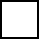 JUNIORES F     JUNIORES M  	          	2004-2005Docenti Responsabili:Maschile …………………………….. cell. ………………………. E-mail …………………………...Femminile ……………………………cell. ……………………….. E-mail ………………………….. Campo di gara: la scuola è provvista di palestra con campo di Badminton        SI                 NO                                    Indirizzo campo (se diverso dall’indirizzo dell’Istituto) ……………………………………………….Il ritiro dalle discipline dei C.S. deve essere formalizzato tramite comunicazione all’U.S.R. e per conoscenza al Comitato Regionale Lazio Badminton solo ed esclusivamente a firma del Dirigente Scolastico.Data…………………                  Timbro Scuola 		       Firma del Dirigente Scolastico